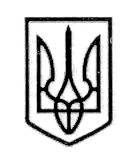 УКРАЇНАСТОРОЖИНЕЦЬКА МІСЬКА РАДА     СТОРОЖИНЕЦЬКОГО РАЙОНУ     ЧЕРНІВЕЦЬКОЇ ОБЛАСТІХХІV сесія  VІІ скликанняР  І  Ш  Е  Н  Н  Я    № 280-24/201822 листопада  2018 року                                                                м.СторожинецьПро затвердження проектно-кошторисної документації робочого проекту «Капітальний ремонт (Переведення ДНЗ с.Нові Бросківціз газового опалення на опалення дровами)котельні по вул.Молодіжній, 9 Сторожинецького району Чернівецької області»              Керуючись Законом України "Про місцеве самоврядування в Україні», постановою Кабінету Міністрів України від 11 травня 2011 р. №560 «Про затвердження Порядку затвердження проектів будівництва і проведення їх експертизи та визнання такими, що втратили чинність, деяких постанов Кабінету Міністрів України» та враховуючи експертний звіт щодо розгляду кошторисної частини проектної документації по робочому проекту «Капітальний ремонт (Переведення ДНЗ с.Нові Бросківці з газового опалення на опалення дровами) котельні по вул.Молодіжній, 9 Сторожинецького району Чернівецької області» від 15 листопада 2018 р. № 17633,міська рада вирішила:1. Затвердити проектно-кошторисну документацію проекту робочого проекту «Капітальний ремонт (Переведення ДНЗ с.Нові Бросківці з газового опалення на опалення дровами) котельні по вул.Молодіжній, 9 Сторожинецького району Чернівецької області» в сумі 389,764 тис.грн.,  в тому числі: будівельні роботи – 274,001 тис. грн., інші витрати – 115,763 тис. грн. 2.  Контроль за виконанням цього рішення покласти на першого заступника міського голови  Брижака П.М. та постійну комісію з питань фінансів, соціально-економічного розвитку, планування, бюджету                                 (С. Войцицький).Сторожинецький міський голова                                          М.М. Карлійчук